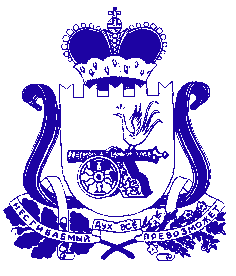 Администрация муниципального образования «Сафоновский район» Смоленской областиПОСТАНОВЛЕНИЕот 04.04.2019 № 537Руководствуясь Градостроительным кодексом Российской Федерации, Федеральным законом от 06.10.2003 № 131-ФЗ «Об общих принципах организации местного самоуправления в Российской Федерации», Уставом муниципального образования «Сафоновский район» Смоленской области, Администрация муниципального образования «Сафоновский район» Смоленской областиПОСТАНОВЛЯЕТ:1. Утвердить порядок и сроки проведения работ по подготовке проекта «Внесение изменений в Генеральный план и Правила землепользования и застройки Сафоновского городского поселения Сафоновского района Смоленской области» (приложение № 1).2. Создать комиссию по подготовке проекта «Внесение изменений в Генеральный план и Правила землепользования и застройки Сафоновского городского поселения Сафоновского района Смоленской области»                              (далее – комиссия) (приложение № 2) и утвердить порядок ее деятельности (приложение № 3).3. Утвердить порядок направления в комиссию предложений заинтересованных лиц по подготовке проекта «Внесение изменений в Генеральный план и Правила землепользования и застройки Сафоновского городского поселения Сафоновского района Смоленской области» (приложение № 4).4. Комиссии провести работы по подготовке проекта «Внесение изменений в Генеральный план и Правила землепользования и застройки Сафоновского городского поселения Сафоновского района Смоленской области».5. Опубликовать настоящее постановление в средствах массовой информации (газета «Сафоновская правда») и на официальном сайте Администрации муниципального образования «Сафоновский район» Смоленской области в информационно-телекоммуникационной сети «Интернет».6. Контроль за исполнением настоящего постановления возложить на заместителя Главы муниципального образования «Сафоновский район» Смоленской области – председателя комитета по имуществу, градостроительству и землепользованию, главного архитектора Администрации муниципального образования «Сафоновский район» Смоленской области (Е.С.Помельникова).Глава муниципального образования «Сафоновский район» Смоленской области					В.Е.БалалаевПорядок и сроки проведения работ по подготовке проекта                                                «Внесение изменений в Генеральный план и Правила землепользования и застройки Сафоновского городского поселения Сафоновского района Смоленской области»Состав комиссии по подготовке проекта «Внесение изменений в Генеральный план и Правила землепользования и застройки Сафоновского городского поселения Сафоновского района Смоленской области»Порядокдеятельности комиссии по подготовке проекта «Внесение изменений в Генеральный план и Правила землепользования и застройки Сафоновского городского поселения Сафоновского района Смоленской области»1. Общие положения.1.1. Комиссия по подготовке проекта «Внесение изменений в Генеральный план и Правила землепользования и застройки Сафоновского городского поселения Сафоновского района Смоленской области» (далее – комиссия) формируется для организации работ по внесению в Генеральный план и Правила землепользования и застройки Сафоновского городского поселения Сафоновского района Смоленской области.1.2. Комиссия осуществляет свою деятельность в соответствии с Градостроительным кодексом Российской Федерации, иными нормативными актами Российской Федерации, Уставом муниципального образования «Сафоновский район» Смоленской области, на основании настоящего порядка. 2. Основные функции комиссии.2.1. Организация процесса последовательного формирования и совершенствования системы регулирования землепользования и застройки на территории муниципального образования Сафоновского городского поселения Сафоновского района Смоленской области, в том числе обеспечение подготовки проекта «Внесение изменений в Генеральный план и Правила землепользования и застройки Сафоновского городского поселения Сафоновского района Смоленской области».2.2. Рассмотрение предложений заинтересованных лиц по подготовке проекта «Внесение изменений в Генеральный план и Правила землепользования и застройки Сафоновского городского поселения Сафоновского района Смоленской области». 2.3. Обеспечение подготовки и предоставления Главе муниципального образования «Сафоновский район» Смоленской области заключения о результатах публичных слушаний по рассмотрению проекта «Внесение изменений в Генеральный план и Правила землепользования и застройки Сафоновского городского поселения Сафоновского района Смоленской области».3. Порядок формирования состава комиссии.3.1. Состав комиссии, изменения, вносимые в ее персональный состав, утверждаются постановлением Администрации муниципального образования «Сафоновский район» Смоленской области.3.2. К работе в составе комиссии могут быть приглашены по согласованию представители государственных органов и служб, представители предприятий и организаций, расположенных на территории муниципального образования Сафоновского городского поселения Сафоновского района Смоленской области.3.3. Состав комиссии, утвержденный постановлением Администрации муниципального образования «Сафоновский район» Смоленской области, может быть дополнен должностными лицами, специалистами, участие которых будет обоснованным и целесообразным.4. Права и обязанности комиссии.4.1. Комиссия вправе:- запрашивать предоставление официальных заключений, иных материалов, относящихся к рассматриваемым комиссией вопросам;- привлекать в необходимых случаях независимых экспертов и специалистов для анализа материалов и выработки рекомендаций и решений по рассматриваемым комиссией вопросам;- вносить предложения по изменению персонального состава комиссии;- вносить предложения о внесении изменений и дополнений в проект «Внесение изменений в Генеральный план и Правила землепользования и застройки Сафоновского городского поселения Сафоновского района Смоленской области»;- направлять извещения (сообщения) о проведении публичных слушаний по проекту «Внесение изменений в Генеральный план и Правила землепользования и застройки Сафоновского городского поселения Сафоновского района Смоленской области» в случаях, предусмотренных Градостроительным кодексом Российской Федерации. Комиссия обязана:- в рамках публичных слушаний по проекту «Внесение изменений в Генеральный план и Правила землепользования и застройки Сафоновского городского поселения Сафоновского района Смоленской области» рассматривать вопросы, касающиеся землепользования и застройки;- вести протоколы своих заседаний и публичных слушаний, предоставлять по запросам заинтересованных лиц копии протоколов.5. Порядок деятельности комиссии.5.1. Комиссия осуществляет свою деятельность в форме заседаний, в том числе, проводимых в порядке публичных слушаний.5.2. Периодичность заседаний, время и место их проведения определяется председателем комиссии.5.3. Заседания комиссии ведет ее председатель.5.4. Подготовку заседания комиссии обеспечивает секретарь комиссии.5.5. Решения комиссии принимаются простым большинством голосов при наличии кворума не менее двух третий от общего числа членов комиссии. При равенстве голосов голос председателя комиссии является решающим.5.6. Итоги каждого заседания комиссии оформляются подписанным председателем и секретарем комиссии протоколом, к которому могут прилагаться копии материалов, связанных с темой заседания.5.7. Заседания комиссии могут проводиться в порядке публичных слушаний, которые являются открытыми для всех заинтересованных лиц.5.8. Публичные слушания проводятся комиссией в порядке, определенном Градостроительным кодексом Российской Федерации и нормативными правовыми актами муниципального образования. 5.9. По результатам публичных слушаний комиссия обеспечивает подготовку заключения о результатах публичных слушаний. Заключение подписывается председателем комиссии.5.10. После завершения публичных слушаний по проекту «Внесение изменений в Генеральный план и Правила землепользования и застройки Сафоновского городского поседения Сафоновского района Смоленской области» комиссия с учетом результатов таких публичных слушаний обеспечивает внесение изменений в проект «Внесение изменений в Генеральный план и  Правила землепользования и застройки муниципального образования Сафоновского городского поседения Сафоновского района Смоленской области» и предоставляет указанный проект Главе муниципального образования «Сафоновский район» Смоленской области. Обязательными приложениями к проекту «Внесение изменений в Генеральный план и  Правила землепользования и застройки Сафоновского городского поседения Сафоновского района Смоленской области» являются протоколы публичных слушаний и заключение о результатах публичных слушаний. 6. Прекращение действия комиссии.6.1. Комиссия прекращает свою деятельность после принятия Советом депутатов Сафоновского городского поселения Сафоновского района Смоленской области решения об утверждении  проекта «Внесение изменений в Генеральный план и  Правила землепользования и застройки Сафоновского городского поседения Сафоновского района Смоленской области».Порядок направления в комиссию предложений заинтересованных лиц по подготовке проекта «Внесение изменений в Генеральный план и Правила землепользования и застройки Сафоновского городского поседения Сафоновского района Смоленской области»1. С момента опубликования постановления Администрации муниципального образования «Сафоновский район» Смоленской области о подготовке проекта «Внесение изменений в Генеральный план и Правила землепользования и застройки Сафоновского городского поседения Сафоновского района Смоленской области» (далее – проект) в течение срока проведения работ по подготовке проекта до дня проведения публичных слушаний по рассмотрению проекта заинтересованные лица вправе направлять в комиссию на имя председателя предложения по подготовке проекта (далее – предложения).2. Предложения могут быть направлены:- по почте для передачи предложений непосредственно в комиссию (с пометкой «В комиссию по подготовке проекта «Внесение изменений в Генеральный план и Правила землепользования и застройки Сафоновского городского поседения Сафоновского района Смоленской области»);- лично переданы в Администрации муниципального образования «Сафоновский район» Смоленской области по адресу: 215500, Смоленская область, г.Сафоново, ул. Ленина, д. 3;- в форме электронного документа на адрес электронной почты Администрации муниципального образования «Сафоновский район» Смоленской области safonovo@admin-smolensk.ru (с пометкой «В комиссию по подготовке проекта «Внесение изменений в Генеральный план и Правила землепользования и застройки Сафоновского городского поселения Сафоновского района Смоленской области»).3. Предложения должны быть логично изложены в письменном виде (напечатаны либо написаны разборчивым почерком) за подписью лица, их изложившего, с указанием его полных фамилии, имени, отчества (при наличии), адреса места жительства (регистрации) и даты подготовки предложений. Неразборчиво написанные, неподписанные предложения, а также предложения, не имеющие отношения к подготовке проекта или содержащие недостоверные сведения, комиссией не рассматриваются.4. Предложения могут содержать обосновывающие материалы (на бумажном или электронном носителе). Направленные материалы возврату не подлежат.5. В случае отклонения предложений комиссия обязана в письменном виде дать мотивированный отказ; при положительном решении – уведомить об этом заявителя.6. Комиссия вправе вступать в переписку с заинтересованными лицами, направившими предложения.7. Предложения, поступившие в комиссию после дня проведения публичных слушаний, не рассматриваются.О подготовке проекта «Внесение изменений в Генеральный план и Правила землепользования и застройки Сафоновского городского поселения Сафоновского района Смоленской области»Приложение № 1 к постановлению Администрациимуниципального образования«Сафоновский район» Смоленской области от 04.04.2019 № 537№п/пПорядок проведения работ по подготовке проекта «Внесение изменений в Генеральный план и Правила землепользования и застройки Сафоновского городского поселения Сафоновского района Смоленской области»Сроки проведения работДатыДаты№п/пПорядок проведения работ по подготовке проекта «Внесение изменений в Генеральный план и Правила землепользования и застройки Сафоновского городского поселения Сафоновского района Смоленской области»Сроки проведения работНачалоработыОкончаниеработы1Принятие постановления о подготовке проекта внесения изменений в Генеральный план и  Правила землепользования и застройки (далее – постановление)Опубликование постановления на официальном сайте и в средствах массовой информации не позднее чем по истечении десяти дней с даты принятия указанного постановления2Направление в комиссию предложений заинтересованных лиц по подготовке внесения изменений в Генеральный план и  Правила землепользования и застройки Со дня опубликования постановления до дня проведения публичных слушаний по рассмотрению проекта внесения изменений в Генеральный план и  Правила землепользования и застройки (далее – проект)3Разработка конкурсной документации на выполнение работ по разработке проекта15 дней со дня принятия постановления4Заключение муниципального контракта на выполнение работ по разработке проектаНе позднее 60 дней со дня принятия постановления5Разработка проекта «Внесение изменений в Генеральный план и Правила землепользования и застройки муниципального образования Сафоновского городского поселения Сафоновского района Смоленской области» в соответствии с техническим заданием дата заключения муниципального контрактадата окончания выполнения работ по разработке проекта в соответствии с муниципальным контрактом6Проверка проекта внесения изменений в Генеральный план и Правила землепользования и застройки на соответствие  технических регламентов документам территориального планирования городского поселения  10 дней со дня получения проекта7Принятие постановления  о проведении публичных слушаний по рассмотрению проектаНе позднее 10 дней со дня окончания проведения проверки проекта8Опубликование  демонстрационных материалов по проекту внесения изменений в Генеральный план и  Правила землепользования и застройки. Проведение публичных слушанийНе менее 2-х месяцев и не более 4-х месяцев со дня опубликования постановления о проведении публичных слушаний9Принятие решения и подготовка заключения о результатах публичных слушанияхНе позднее 10 дней со дня окончания публичных слушаний10Доработка проекта при наличии замечаний, полученных при согласовании проекта и проведении публичных слушаний. Срок определяется дополнительно и зависит от количества несоответствий11Рассмотрение комиссией доработанного проекта. Направление проекта с учетом устранения несоответствий Главе муниципального образования Не позднее 10 дней со дня получения проекта12Принятие постановления о направлении проекта в представительный орган местного самоуправления  или об отклонении проекта и направление его на доработкуНе позднее 10 дней со дня рассмотрения доработанного проекта13Рассмотрение и утверждение проекта внесения изменений в Генеральный план и  Правила землепользования и застройки или об отклонении проекта или направление его Главе муниципального образования на доработкуНе позднее 30 дней со дня направления проекта в представительный орган местного самоуправления14Опубликование утвержденного проекта внесения изменений в Генеральный план и  Правила землепользования и застройки в установленном порядкеВ установленный действующим законодательством срокПриложение № 2 к постановлению Администрациимуниципального образования«Сафоновский район» Смоленской области от 04.04.2019 № 537ПомельниковаЕкатерина Сергеевна-заместитель Главы муниципального образования «Сафоновский район» Смоленской области –  председатель комитета по имуществу, градостроительству и землепользованию, главный архитектор Администрации муниципального образования «Сафоновский район» Смоленской области, председатель комиссииЛыжова Екатерина Николаевна-заместитель председателя комитета по имуществу, градостроительству и землепользованию Администрации муниципального образования «Сафоновский район» Смоленской области, заместитель председателя комиссииКомаровских Наталья Александровна-главный специалист комитета по имуществу, градостроительству и землепользованию Администрации муниципального образования «Сафоновский район» Смоленской области, секретарь комиссии Члены комиссии:Аношина Елена Сергеевна-главный специалист – юрист комитета по имуществу, градостроительству и землепользованию Администрации муниципального образования «Сафоновский район» Смоленской областиВоронова Ирина Павловна-заместитель Главы муниципального образования «Сафоновский район» Смоленской области – председатель комитета по экономике Администрации муниципального образования «Сафоновский район» Смоленской областиГолоскок Николай Николаевич-первый заместитель Главы муниципального образования «Сафоновский район» Смоленской области ЛитвиноваИрина Александровна-главный специалист – строительный инспектор Администрации муниципального образования «Сафоновский район» Смоленской областиМалютина Антонина Анатольевна-председатель комитета по строительству и жилищно-коммунальному хозяйству Администрации муниципального образования «Сафоновский район» Смоленской областиСнытин Андрей Александрович-заместитель Главы муниципального образования «Сафоновский район» Смоленской областиФедькина Наталья Владимировна-начальник юридического отдела Администрации муниципального образования «Сафоновский район» Смоленской областиШаповалова Светлана Викторовна-Глава муниципального образования Сафоновского городского поселения Сафоновского района Смоленской области (по согласованию)Приложение № 3к постановлению Администрациимуниципального образования«Сафоновский район» Смоленской области от 04.04.2019 № 537Приложение № 4 к постановлению Администрациимуниципального образования«Сафоновский район» Смоленской области от 04.04.2019 № 537